                    		                      Iowa Legislative Report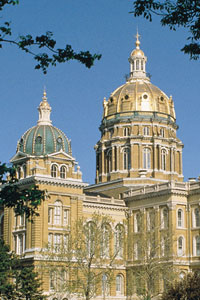                          86th General Assembly, 2016 Session            			     IA State Police Association                                      	          Week 12:  March 28 – April 1, 2016                                 Paula Feltner & Mike Heller, Lobbyists	It is with unspeakable sorrow that we experienced the death and burial of two of our Des Moines officers this week.  I hope wherever you live in the state, you felt the overwhelming public love and support for the job you do every day.  Unfortunately, it is demonstrated too little but it was amazing…I live right across from the DMPD and watched family after family trek through the rain to lay flowers or just stand by the memorial and say a prayer.  Every day this week that scene was repeated and people lined the streets as the officers were taken to rest.  Mike and I were so proud to have been on the journey with all of you as your lobbyists since 1992.  Please know your sacrifices are very much loved and appreciated.  It reminded us once again that life is fragile -- Be safe this week and God bless.	Legislators concluded a short week today without any debate on the floor, and with limited committee action.  The Senate returns to the Capitol on Monday afternoon. The House will gavel-in and gavel-out on Friday.	Some important events did happen this week despite the lack of action in the chambers.  Governor Branstad submitted at amended budget to the chambers this week.  The new figures are down $46 million from his original proposal due to both legislation approved this year and the March REC estimate. The Governor’s proposed budget is now $7.351 billion.  The House and Senate have agreed to that overall budget target, but are having problems agreeing on the budget bills within that amount, ie how to split up that amount between the budget committees (Ag and Natural Resources, Administration and Regulations, Economic Development, Education, Health and Human Services, Justice systems, Transportation, Infrastructure and Capitols, and of course the Standings budget items) and  have yet to move forward with any of the budget bills. These are budget fills for the 2017 state fiscal year, which begins July 1, 2016.  Remember that  legislators are facing the April 19 per diem deadline.  They have failed to finish by this deadline for the last five years.The state’s new Medicaid Modernization plan starts and managed care organizations (MCOs) will begin managing the care of Iowa’s 560,000 Medicaid recipients as of Friday, April 1. The Senate has sent two bills over to the House (SF 2213 MEDICAID IMPROVEMENT, which failed the second funnel, and SF 2305 MEDICAID OVERSIGHT, which has been approved by the Senate Government Oversight Committee.) The LSA estimates that the bill will have a fiscal impact of $27.5 million in FY 2017 and $34.5 million in FY 2018. The House has said they are drafting their own oversight bill which will likely be included in the Health and Human Services Budget BilThe House introduced another bill to tackle the water problem in the state – the bill is not the approach suggested by Governor Branstad.  HSB 654 WATER EXCISE TAX would make drinking water treatment facilities eligible for the IFA wastewater treatment financial assistance program and includes reporting and review requirements. Tax: The bill exempts metered water sales to residential customers from the sales tax and establishes a 6% excise tax. It phases in the transfer of the tax to the wastewater/drinking water assistance program 91/3, 2/3 and 5/6, all from 2018 to 2022. It makes related changes and gives the DOR administrative duties and repeals the water excise tax as of July, 2017. It would become effective July 2017. Critics suggest that the tax is put on water users, not water polluters…..stay tuned. A Senate Ways & Means subcommittee met on SF 2113 FIREWORKS SALES. Senator Dotzler, who is managing the bill and Senator Feenstra supported moving the bill to the full committee. Dotzler said that the Labor Day and Memorial Day will probably be removed as holidays when fireworks can be legally set off. The Senate State Government Committee approved SF 2113 earlier this year, but the bill still needs the approval of the Ways & means Committee. The House approved a similar bill, HF 614 FIREWORKS SALES, last session on a 53-43 vote.The House voted 97-0 to approve SF 2185 PROTECTING PRIVACY. The bill increases the penalties for “peeping Tom” offenses by clarifying current Code language making it a crime to intentionally view, photograph or film another person throught a winder or other opining, whicle on the property and without a legitimate purpose and includes placing or retrieving cameras while on the property if the person being filmed has a reasonable expectation of privacy and does not give consent.  The bill returns to the Senate for approval. Legislators are still discussing water quality funding. The House introduced its water quality proposals today (HSB 654 WATER EXCISE TAX). The bill replaces the current sales tax with a 6% excise tax on metered water and shifts it into the wastewater and drinking water programs over four years. Representative Sands, who is the chair of Ways & Means, said that under the House proposal, the ratepayers in cities who pay the tax will also get the benefits from the tax. Representative Cownie will manage the bill. The proposal has less support in the Senate, as Senators point out that the users pay the tax, not the polluters.The following bills of interest were sent to the Governor this week:HF 2380 Naloxone/Narcan Overdose Emergency Drug (formerly HF 2132). This bill was voted out of the full House Public Safety Committee on Tuesday, February 16 by a unanimous vote. Its companion bill, SF 2218 (formerly SF 2008) passed the Senate on Tuesday, March 8 by a unanimous vote with an amendment. It was then sent to the House and placed on the unfinished business calendar with its companion, HF 2380. UPDATE: HF 2380 was substituted for SF 2218 and was passed by the full House by a vote of 93 to 2 on Thursday, March 24.SF 2102 Prescription Drug Monitoring Program/Board of Pharmacy Bill (formerly SSB 3003). This bill passed the full Senate on Monday, February 22 by a unanimous vote. It was then sent to the House and assigned to the House Human Resources Committee. It passed the full Human Resources Committee on Tuesday, March 3 by a unanimous vote. UPDATE: This bill passed the full House on Tuesday, March 15 by a unanimous vote.SF 2116 Controlled Substances Scheduling. This bill passed the full Senate on Monday, February 22 by a unanimous vote. It was then sent to the House and referred to the House Public Safety Committee. The bill passed the full House Public Safety Committee on Wednesday, March 9 by a unanimous vote. UPDATE: This bill passed the full House chamber on March 30 by a vote of 97 to 0.SF 2191 Department of Public Safety Office Human Trafficking (formerly SF 2082). This bill passed the full Senate by a unanimous vote on Tuesday, February 23. It passed the full House by a unanimous vote on Wednesday, March 16.SF 2258 Child Welfare/Human Trafficking/Department of Human Services Bill (formerly SSB 3114). This bill passed the full Senate with an amendment on Monday, February 29 by a unanimous vote. It was then sent to the House and referred to the House Human Resources Committee. The bill passed the full House Human Resources Committee with an amendment on Tuesday, March 8 by a unanimous vote. UPDATE: This bill passed the full House with an amendment on Tuesday, March 15 by a unanimous vote. It was sent back to the Senate for their approval of the amended bill.  The Senate concurred with the House amendment on March 22.The following bills were signed by the Governor this week:HF 2278 KIDNAPPING & TRAFFICKING SOL Allows an indictment for kidnapping or human trafficking against a person under the age of 18 to be brought 10 years after the person turns 18. Runs the timeline to ten years after the offender is identified through DNA, or ten years after the victim turns 18, whichever is later, if the offender is identified through DNA. HF 2279 FIREARM SUPPRESSORS Strikes the prohibition on silencers/suppressors. Allows a person to file with the local police for certification to make or transfer such devices. Limits the grounds for objection to the person is ineligible to be a gun owner, or is subject to a proceeding that could make the person ineligible. Requires decisions in 30 days and makes appeals to the court de novo. Allows limited background checks. Makes it a Class D felony for a person to knowingly be in possession of a suppressor in violation of federal law. HF 2386 PARENTAL RIGHTS TERMINATION Allows the termination of parental rights if by clear and convincing evidence, the court finds that the child was conceived as a result of sexual abuse and the parent who was abused requests the termination of parental rights. Includes these provisions under other provisions governing the termination of parental rights and not just ChINA proceedings. HF 2420 UNTESTED SEX ABUSE EVIDENCE Requires the DOJ to survey law enforcement agencies on untested sexual abuse evidence collection kits on the number of kits, the age of the kits, whether the chain of evidence has been compromised and other matters. Requires testing whether a conviction was obtained in the case or not. Includes requirements for collecting information about untested kits in cases with a conviction. Requires the local agencies to complete the survey by January 2017. Requires the DOJ to report to the Legislature and the State Public Defender by March 15, 2017. Includes definitions. 	NOTE:  the state has received a $2 million federal grant for testing these kits, with $1 million for testing costs and $1 million for law enforcement and prosecution efforts due to testing. The LSA was unable to estimate the total number of untested kits, but said that the city of Des Moines has surveyed its kits and found 870 untested kits. The grant money will be used for private lab services, and could pay for the testing of 1,000 kits at $1,000 each. The extra costs to the DCI will be paid for out of federal funds. SF 2115 INTERFERENCE WITH JAILERS Makes it interference with official acts for a person in custody to knowingly resist, obstruct or interfere with a jailer. Defines jailers (employed by a county or other political subdivision at a county jail or similar facility).Below are the bills we are involved in on your behalf that are still alive for the session.  Please call if you have questions and have a great weekend.Senate File 2306   RAPID RESPONSE TO DISASTERThe bill establishes the Facilitating Business Rapid Response to State-Declared Disasters Act.  It exempts out-of-state businesses and employees performing disaster work from certain taxes, fees, licensing, registration and other requirements during disasters (10 days before the declaration to 60 days after). The bill requires an out-of-state business to inform the SOS that the business is in the state for disaster emergency work. Makes findings and includesSponsored by Ways and Means.Senate File 2293  RETIREMENT INCOME EXEMPTION   SUPPORTA bill for an act creating an exemption from the computation of the individual income tax of certain amounts of retirement income and including applicability provisions.Subcommittee, Quirmbach, Anderson, and Bolkcom. S.J. 358.Sponsored by Zaun.Senate File 2288    JUVENILE COURT RECORDS   SUPPORTA bill for an act relating to the confidentiality of juvenile court records in delinquency proceedings. (Formerly SF 2070.) Effective 7-1-16.Signed by Governor. S.J. 468.Sponsored by Judiciary.Senate File 2258  SEX TRAFFICKING   SUPPORTA bill for an act concerning child welfare, including provisions relating to children under the custody, control, and supervision of the department of human services and provisions relating to children who are sex trafficking victims. (Formerly SSB 3114.)Message from House, with amendment S-5094. S.J. 532.Sponsored by Human ResourcesSigned by the GovernorSenate File 2241  E911 SURCHARGE EXPENDITURES      SUPPORTA bill for an act relating to the distribution and permissible expenditures of the emergency communications service surcharge and the name of the surcharge fund. (Formerly SSB 3145.)Fiscal note. SCS.Sponsored by State GovernmentSenate File 2231 DISASTER SPENDING NOTIFICATIONS    SUPPORTA bill for an act relating to disaster aid payment authorization requirements under specified circumstances. (Formerly SSB 3039.)Message from House. S.J. 532.Sponsored by State GovernmentSigned by the GovernorSenate File 2218   OPIOD ANTAGONISTS - SUPPORTA bill for an act relating to the possession and administration of emergency drugs by first responders and other persons in a position to assist for purposes of treating drug overdose victims and including contingent implementation provisions. (Formerly SF 2008.)Passed the House   H.J. 456.Sponsored by Human Resources.Senate File 2191   HUMAN TRAFFICKING OFFICE   SUPPORTA bill for an act establishing an office within the department of public safety to oversee efforts to combat human trafficking. (Formerly SF 2082.)Message from House. S.J. 553.Sponsored by JudiciarySenate File 2185  PEEPING VIOLATION   SUPPORTA bill for an act relating to a criminal trespass that results in a violation of a person's expectation of privacy, and providing penalties. (Formerly SSB 3121.)Amendment H-8142 filed. H.J. 550.Sponsored by Judiciary.Senate File 2164  EXPUNGING PUBLIC INTOX    SUPPORTA bill for an act relating to the expungement of criminal offenses for alcohol consumption in public, public intoxication, simulated public intoxication, or similar local ordinances, or when a finding of contempt has been entered, and including applicability provisions. (Formerly SF 2023.)Sponsored by Judiciary.Senate File 2155  LAND MOBILE RADIO FUND    UNDECIDEDA bill for an act creating a statewide land mobile radio communications system fund, making an appropriation, and including effective date provisions. (Formerly SSB 3106.)Sponsored by AppropriationsSenate File 2147A bill for an act including certain board of regents institution peace officers and civil commitment unit for sex offenders employees in the protection occupation category of the Iowa public employees' retirement system. (Formerly SSB 3052.)Sponsored by State Government.Senate File 2116  CONTROLLED SUBSTANCES    SUPPORTA bill for an act adding substances to schedule I of the controlled substance schedules, and providing penalties. (Formerly SSB 3004.)Sponsored by Human ResourcesSenate File 2115 – INTERFERENCE WITH JAILORS    SUPPORTA bill for an act creating the criminal offense of interference with official acts against a jailer, and providing penalties. (Formerly SSB 3007.)Sponsored by Judiciary.Signed by the GovernorSenate File 2113   FIREWORKS    OPPOSEA bill for an act relating to the possession, sale, transfer, purchase, and use of fireworks, providing penalties, and including effective date provisions. (Formerly SSB 1135, SF 226, and SF 508.)Sponsored by State Government.Senate File 2111  LAW ENFORCEMENT NOTORIAL ACTS  SUPPORT A bill for an act providing that certain peace officers and law enforcement officials are not required to use a notarial stamp when administering oaths or acknowledging signatures. (Formerly SSB 3009.)Sponsored by Judiciary.Signed by the GovernorSenate File 2110   CRIMINAL HISTORY DATA     UNDECIDED   A bill for an act relating to persons examining and obtaining their own criminal history data. (Formerly SSB 3025.)Sponsored by Judiciary.Senate File 2086 EXEMPTION OF RETIREMENT INCOME   SUPPORTA bill for an act exempting certain amounts of retirement income from the computation of the individual income tax and including retroactive applicability provisions.Subcommittee, Quirmbach, Feenstra, and Petersen. S.J. 173.Sponsored by FeenstraSenate File 2059 PAROLE & PROBATION CONFINEMENT  UNDECIDEDA bill for an act relating to persons on probation, parole, or work release at the violator facility or a residential facility operated by the judicial district department of correctional services. (Formerly SSB 3024.)Sponsored by Judiciary.Senate File 2045  ATVs & GUNS   UNDECIDEDA bill for an act allowing a person to carry an uncased and loaded firearm while operating or riding an all-terrain vehicle as part of a farm operation and including a penalty.Subcommittee, Dearden, Bolkcom, and Rozenboom. S.J. 106.Sponsored by Sinclair, Schultz, Shipley, Kapucian, Chelgren, Rozenboom, Behn,Senate File 410  OVERDOSE PREVENTION  SUPPORTA bill for an act relating to drug overdose prevention, including by limiting criminal and civil liability, and modifying penalties. (Formerly SSB 1209.)Sponsored by Human ResourcesSenate File 378  OFFICER INDEMNIFICATION  SUPPORT RESOLUTION #4A bill for an act relating to reimbursement of defense costs of peace officers and corrections officers. (Formerly SF 250.)Sponsored by Judiciary.SENT TO GOVERNORSenate Study Bill 3160  JUDICIAL BRANCH APPROPRIATIONS  UNDECIDEDA study bill for an act relating to appropriations to the judicial branch. 2/16/16 Subcommittee: Dvorsky, Courtney, GarretSenate Study Bill 3160Senate Study Bill 3159   JUSTICE APPROPRIATIONS  UNDECIDEDA study bill for an act relating to appropriations to the justice system, and including effective date provisions. 2/16/16 Subcommittee: Dvorsky, Courtney, GarrettSenate Study Bill 3159House File 2440  BUSINESS RAPID RESPONSEA bill for an act establishing the facilitating business rapid response to state-declared disasters Act, and including effective date and retroactive applicability provisions. (Formerly HSB 617)Amendment H-8138 filed. H.J. 524.Sponsored by Ways & Means.House File 2439  E911 DISTRIBUTION    SUPPORTA bill for an act relating to the distribution and permissible expenditures of the emergency communications service surcharge and the duties of the E911 communications council. (Formerly HF 2408) (Formerly HSB 627)Sponsored by Appropriations.Senate File 2185  SUPPORTA bill for an act relating to a criminal trespass that results in a violation of a person's expectation of privacy, and providing penalties. (Formerly SSB 3121.)Amendment H-8142 filed. H.J. 550.Sponsored by Judiciary.House File 2428   24/7 PILOT PROJECT   SUPPORT  A bill for an act providing for the establishment of a statewide sobriety and drug monitoring program to be used for certain criminal offenders in participating jurisdictions, and providing a penalty. (Formerly HSB 606)Sponsored by Judiciary.House File 2420   SEXUAL ABUSE KITS     SUPPORTA bill for an act relating to untested sexual abuse evidence collection kits stored at law enforcement agencies. (Formerly HF 376)Message from Senate. H.J. 490.Sponsored by Public SafetySigned by the GovernorHouse File 2399   ABUSE IN DOMESTIC RELATIONSHIP   SUPPORTA bill for an act relating to domestic abuse and other offenses involving a domestic relationship, and providing penalties. (Formerly HSB 605)Sponsored by JudiciaryHouse File 2384   MEDICAL CANNABIDIOL ACT  UNDECIDEDA bill for an act relating to the medical cannabidiol Act, making related modifications, and providing for civil and criminal penalties and fees. (Formerly HSB 607)Sponsored by Commerce.House File 2380   OPIOD ANTAGONISTS  SUPPORTA bill for an act relating to the possession and administration of emergency drugs by first responders for purposes of treating drug overdose victims. (Formerly HF 2132)Placed on calendar under unfinished business. H.J. 456.Sponsored by Public SafetyHouse File 2347 GUN SAFE TAX CREDIT  SUPPORTA bill for an act providing for an individual income tax credit for the purchase of a gun safe under certain conditions and including effective date and retroactive and other applicability provisions. Fiscal note. HCS.Sponsored by Public Safety.House File 2314  CARRY PERMITS   SUPPORTA bill for an act relating to the issuance and verification of, and the transfer of records concerning permits to carry weapons and the confidentiality of such records including the confidentiality of records for such permits and for permits to acquire pistols or revolvers, prohibiting fraudulent transfers of firearms and ammunition, providing for a fee and a penalty, and including effective date and applicability provisions. (Formerly HF 2129)Sponsored by Judiciary.House File 2283   GUNS ON SNOMOBILES   UNDECIDEDA bill for an act relating to carrying a firearm while operating or riding on a snowmobile or an all-terrain vehicle. Sponsored by Natural ResourcesHouse File 2279   FIREARM SUPPRESSORS  UNDECIDEDA bill for an act relating to possessing and transferring firearm suppressors, providing penalties, and including effective date provisions. (Formerly HF 2043)Senate amendment H-8127 filed. H.J. 505.Signed by the GovernorHouse File 2278   KIDNAPPING & TRAFFIKING SOL  SUPPORT A bill for an act relating to the limitations of criminal actions in kidnapping or human trafficking offenses, and providing penalties.Message from Senate. H.J. 489.Sponsored by JudiciarySigned by the GovernorHouse File 2271   IDENTITY THEFT  SUPPORTA bill for an act relating to the criminal offense of identity theft, and providing penalties. Effective 7-1-16.Sponsored by JudiciarySigned by the GovernorHouse File 2267  POLICE RESIDENCY REQUIREMENTS  SUPPORTA bill for an act related to civil service employees by providing cities with the authority to eliminate state residency requirements and modifying a city's authority to set distance or travel-based residency requirements. (Formerly HSB 563)Sponsored by Local Government.Signed by the GovernorHouse File 2064  CHILD ENDANGERMENT  SUPPORTA bill for an act relating to the criminal offense of child endangerment resulting in the death of a child or minor, and providing penalties.Fiscal note. SCS.Sponsored by Rizer and DawsonHouse File 567  SUPPORTA bill for an act relating to controlled substances, including by enhancing the penalties for imitation controlled substances, modifying the controlled substances listed in schedules I, III, and IV, and temporarily designating substances as controlled substances, and providing penalties. (Formerly HF 279)Sponsored by Public Safety.House File 6   SUPPORTA bill for an act to expand the criminal offense of and applicability of related penalties for sexual exploitation by a school employee to include all school district employeesSponsored by Jones.